(من ألواح الرضوان) بِسْمِهِ الْمُجَلِّي عَلَى مَنْ فِي الإِمْكَانِحضرة بهاء اللهأصلي عربي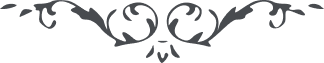 من ألواح الرضوان – منتخباتي از آثار حضرت بهاءالله، 163 بديع، رقم 14، الصفحات 11 – 14﴿ بِسْمِهِ الْمُجَلِّي عَلَى مَنْ فِي الإِمْكَانِ ﴾يَا قَلَمَ الأَعْلَى قَدْ أَتَى رَبِيعُ الْبَيَانِ بِمَا تَقَرَّبَ عِيدُ الرَّحْمنِ قُمْ بَيْنَ مَلإِ الإِنْشَاءِ بِالذِّكْرِ وَالثَّنَاءِ عَلَى شَأْنٍ يُجَدَّدُ بِهِ قَمِيصُ الإِمْكَانِ وَلا تَكُنْ مِنَ الصَّامِتِينَ، قَدْ طَلَعَ نَيِّرُ الابْتِهَاجِ مِنْ أُفُقِ سَمَآءِ اسْمِنَا الْبَهَّاجِ بِمَا تزَيَّنَ مَلَكُوتُ الأَسْمَاءِ بِاسْمِ رَبِّكَ فَاطِرِ السَّمَاءِ قُمْ بَيْنَ الأُمَمِ بِهَذَا الاسْمِ الأَعْظَمِ وَلا تَكُنْ مِنَ الصَّابِرِينَ، إِنَّا نَرَاكَ مُتَوَقِّفًا عَلَى اللَّوْحِ هَلْ أَخَذَتْكَ الْحَيْرَةُ مِنْ أَنْوَارِ الْجَمَالِ وَالأَحْزَانُ بِمَا سَمِعْتَ مَقَالاتِ أَهْلِ الضَّلالِ، إِيَّاكَ أَنْ يَمْنَعَكَ شَيْءٌ عَنْ ذِكْرِ هَذَا الْيَوْمِ الَّذِي فِيهِ فُكَّ رَحِيقُ الْوِصَالِ بِإِصْبَعِ الْقُدْرَةِ وَالْجَلالِ وَدُعِيَ مَنْ فِي السَّمَواتِ وَالأَرَضِينَ، وَاخْتَرْتَ الاصْطِبَارَ بَعْدَ الَّذِي وَجَدْتَ نَفَحَاتِ أَيَّامِ اللهِ أَمْ كُنْتَ مِنَ الْمُحْتَجِبِينَ، يَا مَالِكَ الأَسْمَاءِ وَفَاطِرَ السَّمَآءِ لَسْتُ مُحْتَجِبًا مِنْ شُؤُونَاتِ يَوْمِكَ الَّذِي أَصْبَحَ مِصْبَاحَ الْهُدَى بَيْنَ الْوَرَى وَآيَةَ الْقِدَمِ لِمَنْ فِي الْعَالَمِ، لَوْ كُنْتُ صَامِتًا هَذَا مِنْ حُجُبَاتِ خَلْقِكَ وَبَرِيَّتِكَ وَلَوْ كُنْتُ سَاكِنًا إِنَّهُ مِنْ سُبُحَاتِ أَهْلِ مَمْلَكَتِكَ، تَعْلَمُ مَا عِنْدِي وَلا أَعْلَمُ مَا عِنْدَكَ إِنَّكَ أَنْتَ الْعَلِيمُ الْخَبِيرُ بِاسْمِكَ الْمُهَيْمِنِ عَلَى الأَسْمَاءِ، لَوْ جَآءَنِي أَمْرُكَ الْمُبْرَمُ الأَعْلَى لأَحْيَيْتُ مَنْ عَلَى الأَرْضِ بِالْكَلِمَةِ الْعُلْيَا الَّتِي سَمِعْتُهَا مِنْ لِسَانِ قُدْرَتِكَ فِي مَلَكُوتِ عِزِّكَ وَبَشَّرْتُهُمْ بِالْمَنْظَرِ الأَبْهَى مَقَامِ الَّذِي فِيهِ ظَهَرَ الْمَكْنُونُ بِاسْمِكَ الظَّاهِرِ الْمُهَيْمِنِ الْقَيُّومِ، يَا قَلَمِ هَلْ تَرَى الْيَوْمَ غَيْرِي أَيْنَ الأَشْيَاءُ وَظُهُورَاتُهَا وَأَيْنَ الأَسْمَاءُ وَمَلَكُوتُهَا وَالْبَوَاطِنُ وَأَسْرَارُهَا وَالظَّوَاهِرُ وَآثَارُهَا، قَدْ أَخَذَ الْفَنَاءُ مَنْ فِي الإِنْشَاءِ وَهَذَا وَجْهِيَ الْبَاقِي الْمُشِرِقُ الْمُنِيرُ، هَذَا يَوْمٌ لا يُرَى فِيهِ إِلاَّ الأَنْوَارُ الَّتِي أَشْرَقَتْ وَلاحَتْ مِنْ أُفُقِ وَجْهِ رَبِّكَ الْعَزِيزِ الْكَرِيمِ، قَدْ قَبَضْنَا الأَرْواحَ بِسُلْطَانِ الْقُدْرَةِ وَالاقْتِدَارِ، وَشَرَعْنَا فِي خَلْقٍ بَدِيعٍ فَضْلاً مِنْ عِنْدِنَا وَأَنَا الْفَضَّالُ الْقَدِيمُ، هَذَا يَوْمٌ فِيهِ يَقُولُ اللاَّهُوتُ طُوبَى لَكَ يَا نَاسُوتُ بِمَا جُعِلْتَ مَوْطِئَ قَدَمِ اللهِ وَمَقَرَّ عَرْشِهِ الْعَظِيمِ وَيَقُولُ الْجَبَرُوتُ نَفْسِي لَكَ الْفِدَآءُ بِمَا اسْتَقَرَّ عَلَيْكَ مَحْبُوبُ الرَّحْمَنِ الَّذِي بِهِ وُعِدَ مَا كَانَ وَمَا يَكُونُ، هَذَا يَوْمٌ فِيهِ اسْتَعْطَرَ كُلُّ عِطْرٍ مِنْ عِطْرِ قَمِيصِ الَّذِي تَضَوَّعَ عَرْفُهُ بَيْنَ الْعَالَمِينَ، هَذَا يَوْمٌ فِيْهِ فَاضَ بَحْرُ الْحَيَوَانِ مِنْ فَمِ مَشِيَّةِ الرَّحْمنِ هَلُمُّوا وَتَعَالَوْا يَا مَلأَ الأَعْلَى بِالأَرْوَاحِ وَالْقُلُوبِ، قُلْ هَذَا مَطْلِعُ الْغَيْبِ الْمَكْنُونِ لَوْ أَنْتُمْ مِنَ الْعَارِفِيْنَ وَهَذَا مَظْهَرُ الْكَنْزِ الْمَخْزُونِ إِنْ أَنْتُمْ مِنَ الْقَاصِدِيْنَ، وَهَذَا مَحْبُوبُ مَا كَانَ وَمَا يَكُونُ لَوْ أَنْتُمْ مِنَ الْمُقْبِلِيْنَ، يَا قَلَمِ إِنَّا نُصَدِّقُكَ فِيمَا اعْتَذَرْتَ بِهِ فِي الصَّمْتِ مِا تَقُولُ فِي الْحَيْرَةِ الَّتِي نَرَاكَ فِيهَا يَقُولُ إِنَّهَا مِنْ سُكْرِ خَمْرِ لِقَائِكَ يَا مَحْبُوبَ الْعَالَمِينَ، قُمْ بَشِّرِ الإِمْكَانَ بِمَا تَوَجَّهَ الرَّحْمنُ إِلَى الرِّضْوَانِ ثُمَّ اهْدِ النَّاسَ إِلى الْجَنَّةِ الَّتِي جَعَلَها اللهُ عَرْشَ الْجِنَانِ، إِنَّا جَعَلْنَاكَ الصُّورَ الأَعْظَمَ لِحَيوَةِ الْعَالَمِينَ، قُلْ تِلْكَ جَنَّةٌ رُقِمَ عَلَى أَوْرَاقِ مَا غُرِسَ فِيها مِنْ رَحِيقِ الْبَيَانِ قَدْ ظَهَرَ الْمَكْنُونُ بِقُدْرَةٍ وَسُلْطَانٍ، إِنَّهَا لَجَنَّةٌ تَسْمَعُ مِنْ حَفِيفِ أَشْجَارِهَا يَا مَلأَ الأَرْضِ وَالسَّمَآءِ قَدْ ظَهَرَ مَا لا ظَهَرَ مِنْ قَبْلُ وَأَتَى مَنْ كَانَ غَيْبًا مَسْتُورًا فِي أَزَلِ الآزَالِ، وَمِنْ هَزِيزِ أَرْيَاحِهَا قَدْ أَتَى الْمَالِكُ وَالْمُلْكُ للهِ ومِنْ خَرِيرِ مَائِهَا قَدْ قَرَّتِ الْعُيُونُ بِمَا كَشَفَ الْغَيْبُ الْمَكْنُونُ عَنْ وَجْهِ الْجَمَالِ سِتْرُ الْجَلالِ وَنَادَتْ فِيْهَا الْحُورِيَّاتُ مِنْ أَعْلَى الْغُرُفَاتِ أَنْ أَبْشِرُوا يَا أَهْلَ الْجِنَانِ بِمَا تَدُقُّ أَنَامِلُ الْقِدَمِ النَّاقُوسَ الأَعْظَمَ فِي قُطْبِ السَّمَآءِ بِاسْمِ الأَبْهَى، وَأَدَارَتْ أَيَادِي الْعَطَاءِ كَوْثَرَ الْبَقَآءِ تَقَرَّبُوا ثُمَّ اشْرَبُوا هَنِيئًا لَكُمْ يَا مَطَالِعَ الشَّوْقِ وَمَشَارِقَ الاشْتِياقِ، إِذًا طَلَعَ مَطْلِعُ الأَسْمَآءِ مِنْ سُرَادِقِ الْكِبْرِيَاءِ مُنَادِيًا بَيْنَ الأَرْضِ وَالسَّمَآءِ يَا أَهْلَ الرِّضْوَانِ دَعُوا كُؤُوسَ الْجِنَانِ وَمَا فِيهِنَّ مِنْ كَوْثَرِ الْحَيَوانِ، لأَنَّ أَهْلَ الْبَهَاءِ دَخَلُوا جَنَّةَ اللِّقَآءِ وَشَرِبُوا رَحِيْقَ الْوِصَالِ مِنْ كَأْسِ جَمَالِ رَبِّهِمِ الْغَنِيِّ الْمُتَعَالِ، يَا قَلَمِ دَعْ ذِكْرَ الإِنْشَآءِ وَتَوَجَّه إِلى وَجْهِ رَبِّكَ مَالِكِ الأَسْمَآءِ، ثُمَّ زَيِّنِ الْعَالَمَ بِطِرَازِ أَلْطَافِ رَبِّكَ سُلْطَانُ الْقِدَمِ، لأَنَّا نَجِدُ عَرْفَ يَوْمٍ فِيْهِ تَجَلَّى الْمَقْصُودُ عَلَى مَمَالِكِ الْغَيْبِ وَالشُّهُودِ بِأَسْمَائِهِ الْحُسْنَى وَشُمُوسِ أَلْطَافِهِ الَّتِي مَا اطَّلَعَ بِهَا إِلاَّ نَفْسُهُ الْمُهَيْمِنَةُ عَلَى مَنْ فِي الإِبْدَاعِ، لا تَنْظُرِ الْخَلْقَ إِلاَّ بِعَيْنِ الرَّأْفَةِ وَالْوِدَادِ لأَنَّ رَحْمَتَنَا سَبَقَتِ الأَشْيَآءَ وَأَحَاطَ فَضْلُنَا الأَرَضِينَ وَالسَّمَواتِ، وَهَذَا يَوْمٌ فِيْهِ يُسْقَى الْمُخْلِصُونَ كَوْثَرَ اللِّقَاءِ وَالْمُقَرَّبُونَ سَلْسَبِيلَ الْقُرْبِ وَالْبَقَآءِ وَالْمُوَحِّدُونَ خَمْرَ الْوِصَالِ فِي هَذَا الْمَنَالِ الَّذِي فِيْهِ يَنْطِقُ لِسَانُ الْعَظَمَةِ وَالإِجْلالِ الْمُلْكُ لِنَفْسِي وَأَنَا الْمَالِكُ بِالاسْتِحْقَاقِ أَجْتَذِبُ الْقُلُوبَ بِنِدَاءِ الْمَحْبُوبِ، قُلْ هَذَا لَحْنُ اللهِ إِنْ أَنْتُمْ تَسْمَعُونَ، وَهَذَا مَطْلِعُ وَحِيِ اللهِ لَوْ أَنْتُمْ تَعْرِفُونَ، وَهَذَا مَشْرِقُ أَمْرِ اللهِ لَوْ أَنْتُمْ تُوقِنُونَ، وَهَذَا مَبْدَأُ حُكْمِ اللهِ لَوْ أَنْتُمْ تُنْصِفُونَ، هَذَا لَهُوَ السِّرُّ الظَّاهِرُ الْمَسْتُورُ لَوْ أَنْتُمْ تَنْظُرُونَ، قُلْ يَا مَلأَ الإِنْشَاءِ دَعُوا مَا عِنْدَكُمْ بِاسْمِيَ الْمُهَيْمِنِ عَلَى الأَسْمَاءِ وَتَغَمَّسُوا فِي هَذَا الْبَحْرِ الَّذِي فِيْهِ سُتِرَ لَئَالِئُ الْحِكْمَةِ وَالتِّبْيَانِ وَتَمَوَّجَ بِاسْمِيَ الرَّحْمنِ، كَذَلِكَ يُعَلِّمُكُمْ مَنْ عِنْدَهُ أُمُّ الْكِتَابِ، قَدْ أَتَى الْمَحْبُوبُ بِيَدِهِ الْيُمْنَى رَحِيْقُ اسْمِهِ الْمَخْتُومُ، طُوبَى لِمَنْ أَقْبَلَ وَشَرِبَ وَقَالَ لَكَ الْحَمْدُ يَا مُنْزِلَ الآيَاتِ، تَاللهِ مَا بَقِيَ مِنْ أَمْرٍ إِلا وَقَدْ ظَهَرَ بِالْحَقِّ، وَمَا مِنْ نِعْمَةٍ إِلاَّ وَقَدْ نَزَلَتْ بِالْفَضْلِ، وَمَا مِنْ كَوْثَرٍ إِلاَّ وَقَدْ مَاجَ فِي الْكُؤوبِ، وَمَا مِنْ قَدَحٍ إِلاَّ وَأَدَارَهُ الْمَحْبُوبُ، أَنْ أَقْبِلُوا وَلا تَوَقَّفُوا أَقَلَّ مِنْ آنٍ، طُوبَى لِلَّذِينَ طَارُوا بِأَجْنِحَةِ الانْقِطَاعِ إِلى مَقَامٍ جَعَلَهُ اللهُ فَوقَ الإِبْدَاعِ، وَاسْتَقَامُوا عَلَى الأَمْرِ عَلَى شَأْنٍ مَا مَنَعَتْهُمْ أَوْهَامُ الْعُلَمَآءِ وَلا جُنُودُ الآفَاقِ، يَا قَوْمِ هَلْ مِنْكُمْ مِنْ أَحَدٍ يَدَعُ الْوَرَى مُقْبِلاً إِلى اللهِ مَالِكِ الأَسْمَاءِ وَيَضَعُ مَا عِنْدَ النَّاسِ بِسُلْطَانِ اسْمِيَ الْمُهَيْمِنِ عَلَى الأَشْيَآءِ آخِذًا بِيَدِ الْقُوَّةِ مَا أُمِرَ بِهِ مِنْ لَدَى اللهِ عَالِمُ السِّرِّ وَالأَجْهَارِ، كَذَلِكَ نُزِّلَتِ النِّعْمَةُ وَتَمَّتِ الْحُجَّةُ وَأَشْرَقَ الْبُرْهَانُ مِنْ أُفُقِ الرَّحْمنِ إِنَّ الْفَوْزَ لِمَنْ أَقْبَلَ وَقَالَ لَكَ الْحَمْدُ يَا مَحْبُوبَ الْعَالَمِينَ وَلَكَ الْحَمْدُ يَا مَقْصُودَ الْعَارِفِينَ، أَنِ افْرَحُوا يَا أَهْلَ اللهِ بِذِكْرِ أَيَّامٍ فِيْهَا ظَهَرَ الْفَرَحُ الأَعْظَمُ بِمَا نَطَقَ لِسَانُ الْقِدَمِ إِذْ خَرَجَ مِنَ الْبَيْتِ مُتَوَجِّهًا إِلى مَقَامٍ فِيْهِ تَجَلَّى بِاسْمِهِ الرَّحْمنِ عَلَى مَنْ فِي الإِمْكَانِ، تَاللهِ لَوْ نَذْكُرُ أَسْرَارَ ذَاكَ الْيَوْمِ لَيَنْصَعِقُ مَنْ فِي الْمُلْكِ وَالْمَلَكُوتِ إِلاَّ مَنْ شَاءَ اللهُ الْمُقْتَدِرُ الْعَلِيمُ الْحَكِيمُ، إِذْ أَخَذَ سُكْرُ خَمْرِ الآيَاتِ مَظْهَرَ الْبَيِّنَاتِ وَخَتَمَ الْبَيَانَ بِذِكْرِ إِنَّهُ لا إِلَهَ إِلاَّ أَنَا الْمُتَعَالِي الْمُقْتَدِرُ الْعَزِيزُ الْعَلاَّمُ.